  Dugnad i sameiet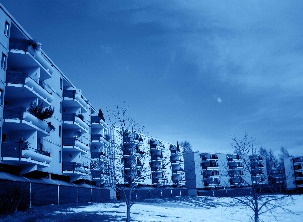       Søndag 7. mai kl. 14.00 – 16.00 eller       Mandag 8. mai kl. 18.00 – 20.00..Dugnad handler om at du gjør en innsats for å få det triveligere i det område du ferdes og lever i hver dag.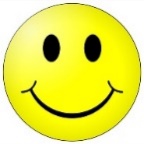 Still opp og gjør en innsats for
det gode bomiljøet vi har i sameiet!Arbeid blokk 4 - 5:Raking/luking: Ned mot garasje 4 og 5 (hele området). Rydde, luke, rake. Plante to Rodenderon i nedre blom.bed.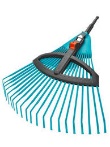 Feiing: Søppelbodene, sykkel- bodene, bodtakene, garasje 4 og 5 (søndag).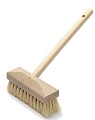 Spyling: Garasjene (søndag), og søppelbodene. 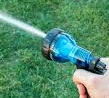 Rydde: Rundt bod 4 og 5, og rundt platting. 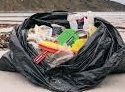 Etterfylle bark: (mandag). Nedre bed mellom garasje 4 og 5. 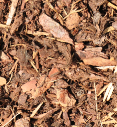 Teppebankestang: Skal fjernes. Graves opp, kuttes i to – bæres til container. (Søndag) 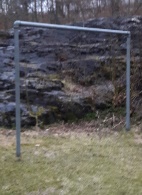 Nytt blomsterbed: Mellom bod 4 og 5. Grave opp, fylle i et lag sand, sette ned/mure kantstein. (Område vil være markert før dugnaden starter).
Veien i svingen utvides med ca 40 cm mot plen/kantstein. 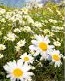 Etter dugnadenEr det kaker og drikke i Lunden, såfremt noen har bidratt med kaker.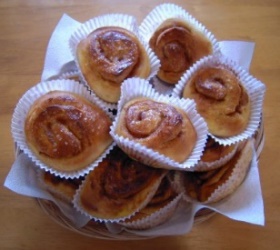 Ikke anledning til å delta?Kaker til dugnadsgjengen mottas med en stor takk, om du ikke har anledning til å delta. Både søndag og mandag.Biler / garasjer
Søndag: Ingen biler i garasjene kl 12 – 17.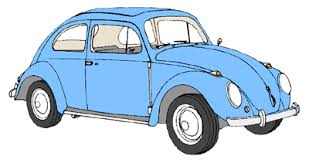 Bilene må inn på kvelden!Ingen parkering på «fylleplass»!!Spørsmål kan rettes medSMS til Vaktmester på 915 63 746Privat avfall i container: mandag kl 20-23.Les oppgavene – gjør en innsats!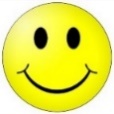 